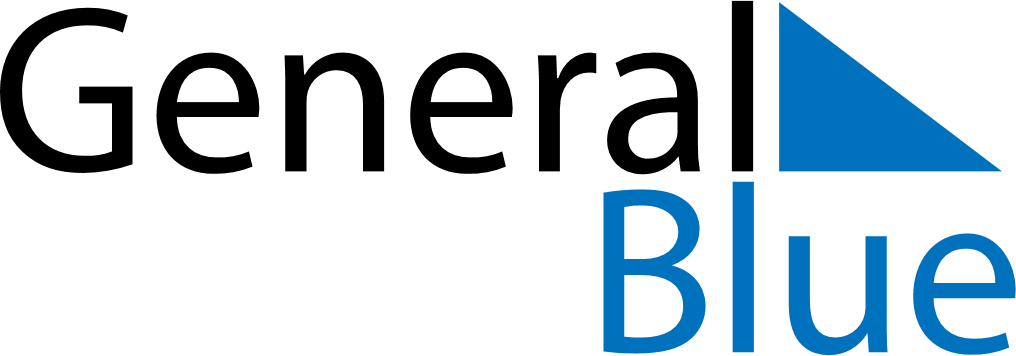 Daily Planner January 1, 2023 - January 7, 2023Daily Planner January 1, 2023 - January 7, 2023Daily Planner January 1, 2023 - January 7, 2023Daily Planner January 1, 2023 - January 7, 2023Daily Planner January 1, 2023 - January 7, 2023Daily Planner January 1, 2023 - January 7, 2023Daily Planner January 1, 2023 - January 7, 2023Daily Planner SundayJan 01MondayJan 02TuesdayJan 03WednesdayJan 04ThursdayJan 05 FridayJan 06 SaturdayJan 07MorningAfternoonEvening